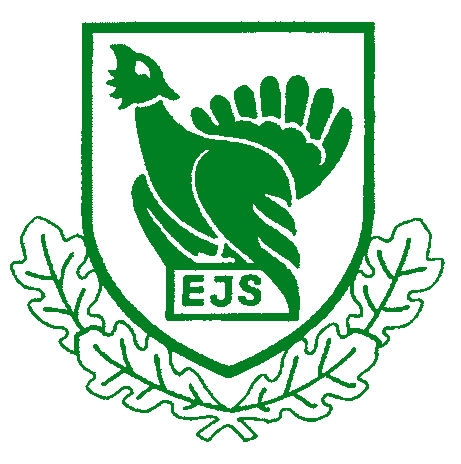 Eesti Jahimeeste Seltsi juhatuse koosolek21.04. 2021.a. algus kell 13.00 lõpp kell 16.00Toimumiskoht: Kuristiku 7 Tallinn ja veebis Zoom keskkonnas.Osalesid(veebis)(12): Mati Kivistik, Ive Kuningas, Toomas Kõuhkna, Priit Piilmann, Puust Margus, Endrik Raun, Karel Rüütli, Tiit Tammsaar, Raul Vahter, Priit Vahtramäe, Marko Vinni, Jaak Volmer.Puudusid: (8) Raivo Aeg, Riho Breivel, Aigar Kallas, Arvi Luuk, Kalle Palling, Jaanus Põldmaa, Rein Rosenberg, Andres Vainola.Osalesid: Tõnis Korts, Karri Urban, Jaanus Vaiksoo, Andra Hamburg, Andres LillemäeKoosoleku juhataja: Margus Puust                                  Protokollija: Lea TruskaPäevakorra kinnitamine.Ühehäälselt kinnitati päevakord:2. EJS-i tunnustusavalduste määramine.3. „Aasta tegu“ statuudi kinnitamine. Aasta tegu 2020. otsustamine.4. Ajakiri „Eesti Jahimees“ kolleegiumi juhatuse esindaja määramine ja kolleegiumi koosseisu kinnitamine.5. Muud küsimused.6. Järgmise juhatuse koosoleku aja määramine.  EJS-i tunnustusavalduste määramine.Koosoleku juhataja selgitab, et juhatusele on liikmete poolt esitatud taotlused on EJS büroo poolt kogutud ja juhatuse liikmetele tabelivormis tutvumiseks saadetud. Vastavalt statuudile on kokku lepitud, et nominente juhatuse liikmetele tutvustab nende esitaja.Vastavalt koosoleku protokollile lisatud materjalidele tutvustab Läänemaa poolt esitatud Ilvese nominente Ats Kasemaad, Helmut Kaljot juhatuse liige Endrik Raun. Juhatuse liige Mati Kivistik  Võrumaa Ilvese kandidaate  Danel Nirki, Raul Viilot; Saarte JS Ilvese kandidaati Kalev Päästelit tutvustab Ive Kuningas; Rakvere JK esitatud Ilmar Paali ja Eerik Väärtnõud esitleb Raul Vahter, Raivo Sassi Ida-Virumaalt esitleb Marko Vinni, Põlva JS kandidaati Enno Hüva tutvustab Tiit Rammul. Juhatuse liikmed otsustavad, et EJS teenetemärk Ilves omistatakse kõigile esitatutele.EJS uuele aumärgile Kobras esitatakse Tartu JK Võnnu JS poolt  Nikolai Laanetu, tutvustabEJS juhatuse liige Jaak Volmer. Eraldi märgitakse, et lugupeetud teadlasele, poolveeliste uurijale omistatakse Kobras nr 1.  Põlva JS poolt on esitatud  Anne Reitel ja Anne Vasarik, nominente tutvustab Tiit Rammul. Läänemaa kopra kandidaate Tõnis Ulmi, Vahur Koplimaad  ja Raivo Kerti tutvustab Endrik Raun. Võrumaa taotles Kobrast Andres Erikule, Mati Otsale, Ilmar Aidale ja Kaido Kuusile, neid esitleb Mati Kivistik. Saarte JS Kobras taotletakse Toivo Vaikile, keda tutvustab Ive Kuningas. Tartu JK Konguta JS poolt Kopra nominenti esitleb Aivo Põim, keda tutvustab Jaak Volmer. Pärnumaa JL poolt esitatud Uno Saksa, Arvo Kaske tutvustab Karmo Näkk. Kaljo Lindu, Rahnoja jahiseltsi nominenti esitleb Aadi Saar. Tihemetsa JS nominenti Juhan Pikkurit tutvustab Väino Lill, Karmo Eesmäe tutvustab JS Ott esitatud nominenti Margus Kukke. Evald Seppa Suure-Jaani JS esitleb Tõnis Korts, Marko Vinni Ida-Viru JS esitleb Kohtla-Nõmme jahtkonna liiget Urmas Roodenit, Rakvere JK esindaja Raul Vahter esitleb Ivo Seppa, Maaris Svetersit. Marko Vinni tutvustab Ida-Viru kandidaate Rene Tarumit, Viktor Lonskit. Massu JS juht Toomas Viipsi tuvustab oma jahiseltsi kandidaati Argo Vamperit. Priit Vahtramäe esitleb Viljandimaa JL kandidaati Enno Kallast. Otsus: Tunnustada EJS teenetemärgiga Ilves Ats Kasemaad, Helmut Kaljot, Danel Nirki, Raul Viilot, Kalev Päästelit , Ilmar Paali ja Eerik Väärtnõud, Raivo Sassi, Enno Hüva. Teenetemärgiga Kobras  Nikolai Laanetu, Anne Reitel, Anne Vasarik, Tõnis Ulmi, Vahur Koplimaad, Raivo Kerti, Andres Erikule, Mati Otsale, Ilmar Aidale, Kaido Kuusile, Toivo Vaik, Aivo Põim, Uno Saksa, Arvo Kaske, Kaljo Lindu, Juhan Pikkurit, Margus Kukke. Evald Seppa, Urmas Roodenit, Ivo Seppa, Maaris Svetersit, Rene Tarumit, Viktor Lonskit, Argo Vamperit, Enno Kallast.3. „Aasta tegu“ statuudi kinnitamine. Aasta tegu 2020 otsustamine.Koosoleku juhataja selgitab, et eelmise koosoleku ettepanekud ja täiendused on statuuti lisatud ning ta paneb EJS tunnustusavalduse „Aasta Tegu“ statuudi hääletamisele.Tehakse veel ettepanek, et „Aasta tegu“ nominentide esitamine toimub reeglina samuti 15. märtsiks. Kuna 2021 aastal on tähtaeg möödas antakse sellel aastal erandina aega veel üks kuu, et liikmeskonda saaks esitada kandidaate 2020 EJS tunnustusele „Aasta tegu.“Otsus: Kinnitada statuut EJS tunnustusavaldusele „Aasta Tegu“, tutvustada statuuti liikmeskonnale ning kuulutada Aasta Tegu 2020 kandidaatide esitamine kuni 12. mai 2021.4. Ajakiri „Eesti Jahimees“ kolleegiumi juhatuse esindaja määramine ja kolleegiumi koosseisu kinnitamine.Koosoleku juhataja: Vastavalt veebruarikuu juhatuse koosoleku otsusele ootasime ettepanekuid ajakirja kolleegiumi (toimkonna) juhatuse liikme osas. Juhatuse esindajana on hetkel välja pakutud üks kandidaat: Endrik Raun. Temalt on olemas ka nõusolek. Kui kellelgi on veel kandidaate pakkuda, või soovib ise osaleda, saab tänasel koosolekul esitada. Eelmise juhatuse koosoleku otsus oli kinnitada ajakirja toimkonna koosseis kaheks aastaks. Ajakirja peatoimetaja Jaanus Vaiksoo poolt on esitatud toimkonna nimekiri koosseisus: 1. Peeter Hussar (jahikoolitus, loodusharidus, trofee-ekspert); 2. Mati Kaal (terioloog, suurkiskjate asjatundja, kauaaegne Tallinna Loomaia direktor); 3. Heino Kasesalu (jahindusajaloolane); 4. Kaupo Kindsigo (jahilaskmine, Eesti Jahispordi Liidu esindaja); 5. Andres Lillemäe (jahikoolitus, trofee-ekspert, EJS-i esindaja); 6. Peep Männil (jahiulukite seire, Keskkonnaagentuuri esindaja); 7. Tiit Randla (ornitoloog); 8. Tiit Randveer (jahindusbioloog, metskitsede asjatundja, Eesti Maaülikooli dotsent); 9. Endrik Raun (jahikultuur, ulukite peibutamine, EJS-i juhatuse esindaja kandidaat); 10. Arles Taal (jahilaskmine (kuul), jahilaskmise koolitus); 11. Tõnu Traks (Keskkonnaministeeriumi jahinduse nõunik)Juhatuse liige Tiit Tammsaar esitab küsimuse: Miks peab toimkonna koosseisus olema Peep Männil? Esitan protesti.Juhatuse liikmed arutavad koosseisu liikmete üle.Koosoleku juhataja teeb ettepaneku kinnitada esitatud ajakirja kolleegiumi väljapakutud koosseis. Hääletati: Kõik on esitatud nimekirja poolt.Otsus: Kinnitada kaheks aastaks ajakirja toimkonna kolleegium koosseisus: Peeter Hussar, Mati Kaal, Heino Kasesalu, Kaupo Kindsigo, Andres Lillemäe, Peep Männil, Tiit Randla, Tiit Randveer, Endrik Raun, Arles Taal, Tõnu Traks.5. Muud küsimused.Koosoleku juhataja ütleb, et talle esitas järelepärimise Meelis Kallavus EJS juhatuse liikme Riho Breiveli jahindusliku rikkumise kohta. Riho Breivelil ei olnud võimalik töökohustuse tõttu osaleda ja seetõttu arutati juhtumit temata Tulenevalt jahiseadusest menetles asja ka EJS, kes halduslepingu täitjana KeA järelevalveosakonna esildise alusel asja menetles ning tegi ka otsuse. EJS tegevjuhi asetäitja Andres Lillemäe teeb lühikokkuvõtte EJSile laekunud KeA järelevalveosakonna esildises olnud ettepanekust. Rikkumist on uuritud ja Riho Breiveliga ka räägitud ning tehtud proportsionaalne otsus: peatada jahitunnistuse kehtivus 5 kuuks. Otsus on KeAle saadetud ning peatamine on jõustunud. Juhatuse liikmed arutavad küsimust. Antud teo eest, mis ei tekitanud keskkonnale kahju vaid on tekkinud hooletusest ja ebasoodsate asjade kokkulangemisest on Riho Breivelit karistatud ning määratud karistused on piisavad ning proportsionaalsed antud teo eest. Oma kohustusi EJS juhatuses on ta hästi ja kohusetundlikult täitnud ning juhatuse liikmed ei näe põhjust teda veel lisaks juhatuse poolt karistada.Otsus: Võtta informatsioon teadmiseks.6. Järgmise juhatuse koosoleku aja määramine. Järgmine juhatuse koosolek toimub 19. mail kell 13.00 Kuristiku tn.7 ja vajadusel veebis. 